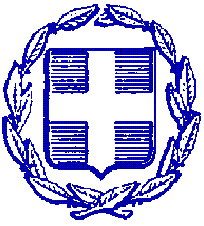 ΕΛΛΗΝΙΚΗ ΔΗΜΟΚΡΑΤΙΑΕΠΙΜΕΛΗΤΗΡΙΟ ΑΙΤΩΛΟΑΚΑΡΝΑΝΙΑΣΔΕΛΤΙΟ  ΤΥΠΟΥ              Αγρίνιο,  16 Νοεμβρίου 2022Απαγόρευση αποστολής και εξαγωγής προϊόντων υλοτομίας εκτός Επικράτειας μέχρι την 1η Μαρτίου 2023Το Επιμελητήριο Αιτωλοακαρνανίας ενημερώνει τις επιχειρήσεις – μέλη του ότι σύμφωνα με τροπολογία του Υπουργείου Ανάπτυξης και Επενδύσεων που κατατέθηκε σε νομοσχέδιο, απαγορεύεται η αποστολή και εξαγωγή προϊόντων υλοτομίας εκτός επικράτειας μέχρι την 1 Μαρτίου 2023.Σύμφωνα με τις διατάξεις της τροπολογίας απαγορεύεται κατά το οριζόμενο χρονικό διάστημα η:- αποστολή σε άλλο κράτος μέλος της Ευρωπαϊκής Ένωσης (Ε.Ε.) επεξεργασμένων ή ανεπεξέργαστων προϊόντων υλοτομίας από την Επικράτεια,- εξαγωγή επεξεργασμένων ή ανεπεξέργαστων προϊόντων υλοτομίας από την Επικράτεια σε τρίτα κράτη και προβλέπεται η σωρευτική επιβολή κυρώσεων σε περίπτωση παραβίασης της εν λόγω ρύθμισης.Προβλέπεται μεταξύ άλλων: i) διοικητικό πρόστιμο ύψους διακοσίων (200) ευρώ ανά κυβικό μέτρο προϊόντων υλοτομίας που επιχειρείται να εξαχθεί ή αποδεικνύεται ότι έχει εξαχθεί από την Επικράτεια, το οποίο αποτελεί έσοδο του κρατικού προϋπολογισμού, ii) ποινή φυλάκισης ενός (1) τουλάχιστον έτους.Η προσωρινή απαγόρευση εξαγωγής επεξεργασμένων ή ανεπεξέργαστων προϊόντων υλοτομίας τόσο σε χώρες της ΕΕ όσο και τρίτων χωρών, προωθείται προκειμένου να αντιμετωπιστεί η υψηλή τιμή διάθεσης των προϊόντων αυτών στην αγορά και ο αυξημένος κίνδυνος εμφάνισης φαινομένων λαθραίας υλοτόμησης τον ερχόμενο χειμώνα.Δείτε την τροπολογία ΕΔΩ.ΑΠΟ ΤΗ ΔΙΟΙΚΗΣΗ